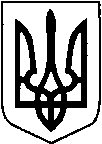 КИЇВСЬКА ОБЛАСТЬТЕТІЇВСЬКА МІСЬКА РАДАVІІІ СКЛИКАННЯТРИНАДЦЯТА    СЕСІЯ    Р І Ш Е Н Н Я
24.12.2021 р.                                   №  583 -13 -VIIІ
 Про затвердження технічних документацій із землеустрою, які розташовані на території Тетіївської   міської ради                  Розглянувши заяви громадян, розроблені ФОП Шамрай Д.В., ТОВ «КИЇВ АРХЗЕМПРОЕКТ»  технічні документації щодо відведення земельних  ділянок  у власність,  керуючись пунктом 34 частиною 1 статті 26, статті 59   Закону України «Про місцеве самоврядування в Україні», відповідно до статей 12,116,118,121,122,125,126,134,186, Земельного кодексу України, статтями 19, 25, 50  Закону України «Про землеустрій», Закону України « Про державну реєстрацію речових прав на нерухоме майно та їх обтяжень» Тетіївська міська радаВИРІШИЛА1.Затвердити розроблені ПП «Земля», ТОВ «КИЇВ  АРХЗЕМПРОЕКТ»  технічні документації  із землеустрою, щодо  відведення земельних  ділянок  у власність, які  розташовані  на території Тетіївської міської ради- Ковальчук  Олені  Василівні  на території Тетіївської міської  ради,  за межами м.Тетіїв площею 6,4897 га  для ведення товарного сільськогосподарського виробництва, кадастровий  номер 3224610100:02:019:0004; - Грамчук Ніні Аркадіївні  на  території  Тетіївської міської  ради  за межами  с.Кашперівка, площею 2,4766 га  для ведення товарного сільськогосподарського виробництва, кадастровий  номер 3224683600:05:010:0007;2.Громадянам, яким передані у власність земельні ділянки, звернутися    до органів державної реєстрації.   3.Спеціалісту міської ради з земельних питань  та старостам внести зміни в земельно-кадастрову книгу по обліку земель та направити рішення в Тетіївську ДПІ ГУ ДПС  в Київській області  для внесення змін до даних по нарахуванню земельного податку.   4.Контроль за виконанням даного рішення покласти на постійну депутатську комісію з питань регулювання земельних відносин, архітектури, будівництва та охорони навколишнього середовища (голова Крамар О.А.)            Міський  голова                                                  Богдан  БАЛАГУРА